Муниципальное бюджетное образовательное учреждение «Ермаковская СШ №2»ОТЧЕТ ПО РАБОТЕ С ОДАРЕННЫМИ ДЕТЬМИСоставил: ответственный по работе с одаренными детьми Лебеденко Анна Андреевна2023 г.Отчет по работе с одаренными детьми в МБОУ «Ермаковской СШ №2»1. Цель работы с одаренными детьми: выявление, обучение, воспитание и поддержка одаренных детей, повышение социального статуса творческой личности. Создание условий для оптимального развития детей, расширение возможностей развития индивидуальных способностей, улучшение условий социальной адаптации учеников, гармонизация отношений в системах «учитель –  одаренный ученик», «одаренный ученик – ученик», «одаренный ученик – родитель». Совершенствование системы работы по стимулированию творческого самовыражения, самоутверждения и самореализации каждого учащегося в различных видах деятельности.2. Задачи:развитие личности одаренных учащихся;развитие творческой самостоятельности;развитие коммуникативных умений;развитие рефлексивных умений;организация научно-исследовательской деятельности учащихся;обучение творческим методам работы.3. Целевые индикаторы и показатели результативности4. Проблемы  в деятельности и возможные пути их решения.1. Проблема выявления одаренных детей. Измерение уровня развития ребенка с помощью существующих тестов не дает гарантий выявления всех одаренных детей.Часто за основной признак одаренности принимается высокий уровень интеллектуального развития. Но ребёнок может быть одаренным и при среднем уровне успеваемости (например достижения в спорте). Поэтому нельзя забывать, что существует определенный процент детей со скрытой одаренностью.Решение проблемы:  использование более качественных методов выявления одаренных детей при разном уровне успеваемости.2. Социально-психологическая проблема. Сложности одаренных детей во взаимоотношениях с одноклассниками, не обладающими какой-либо степенью одаренности с одноклассниками с низким уровнем успеваемости; раннее интеллектуальное взросление одаренного ребёнка, расхождение интересов в общении со сверстниками, отсутствие единомышленников, дефицит общения. Обратной стороной данной проблемы является напротив формирование завышенной самооценки одарённого ребенка, отсюда и неуважение со стороны школьных товарищей.Решение проблемы: решение данной проблемы должно осуществляться совместно с ответственным организатором по работе с одаренными детьми, классным руководителям, педагогом-психологом, так как большую часть времени ребёнок находится в классном коллективе, во взаимодействии с ребятами и классным руководителем. Обязанность педагога-психолога заключается в том, чтобы с учетом своих компетенций, проводить беседы с данной категорией обучающихся, их родителями и классом в целом.3. Проблема сопровождения одаренного ребенка. Введение дополнительной сопровождающей документации по работе с одаренными детьми не подтверждается нормативно-правовой базой на уровне края и муниципалитета, что создает дополнительные сложности в её утверждении. Увеличение объёма сопроводительных документов по работе с одаренным ребенком, создает сложности в организации работы непосредственно с одаренными и высокомативированными обучающимися.Решение проблемы: 2022-2023 учебном году педагогам предоставлена возможность осуществлять деятельность по работе с одаренными и высокомотивированными детьми в рамках курсов внеурочной деятельности.Отчет о проведении школьного этапа Всероссийской олимпиады школьников 2022 г.Отчет об участии обучающихся МБОУ «Ермаковской СШ №2» в муниципальном этапе Всероссийской олимпиады школьников.Обучающиеся, ставшие призерами и победителями Всероссийской олимпиады школьников по нескольким предметамВсего победителей и призеров – 48 ОВЗ :  победитель – 1, призеров – 2.7. Анализ участния в спортивных мероприятиях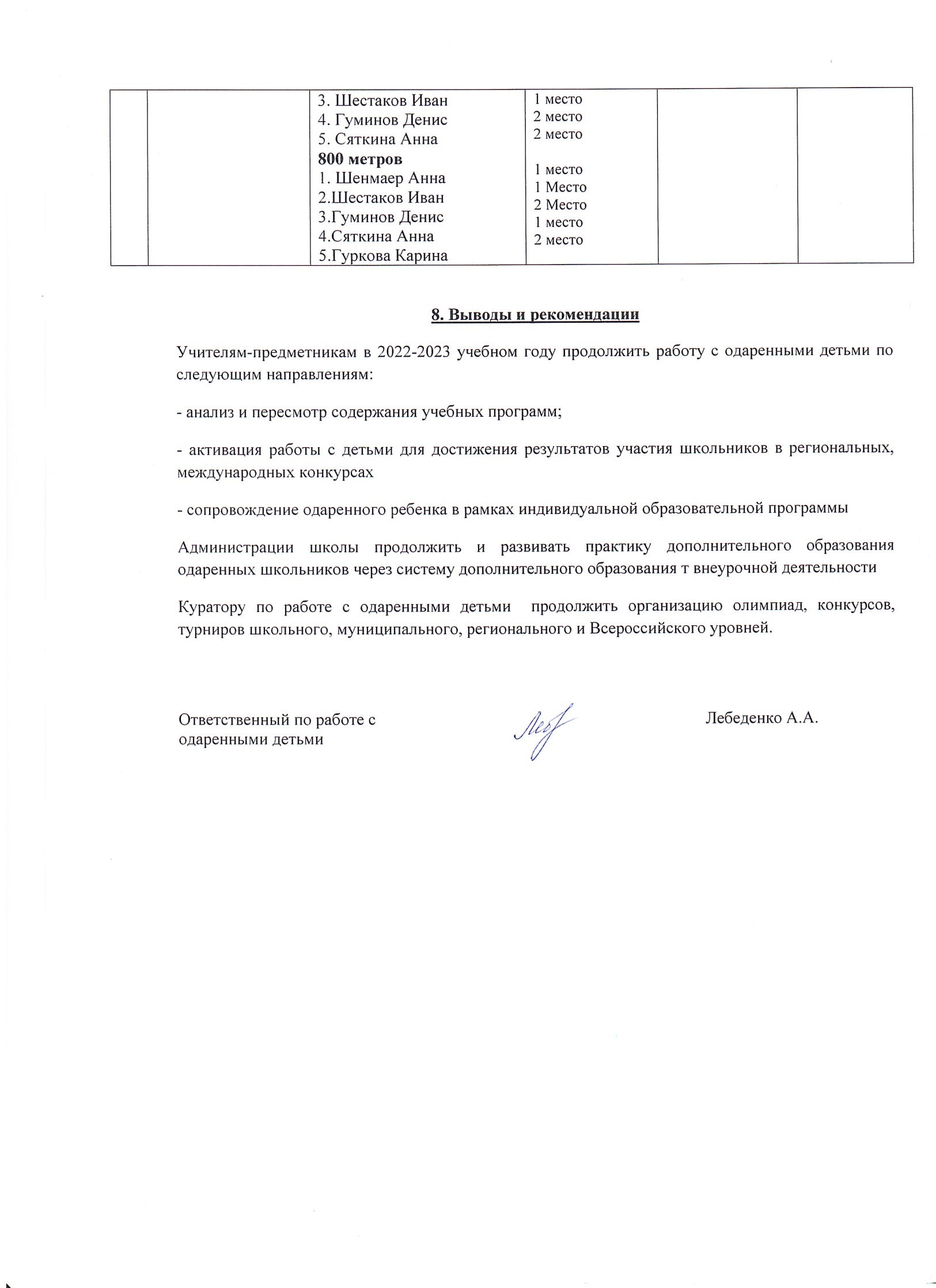 №ЦЕЛЕВЫЕ ИНДИКАТОРЫПОКАЗАТЕЛИ РЕЗУЛЬТАТИВНОСТИ1.Наличие нормативно-правовых актов, регулирующих работу с одарёнными детьми на муниципальном уровне+2.Количество учащихся, сведения о достижениях которых занесены в базу данных «Одарённые дети Красноярья».483.Количество педагогов в образовательных учреждениях (ОУ), зафиксированных в краевой базе данных одаренных детей Красноярского края.154.Количество детей и педагогов, находящихся в первой сотне в рейтинге базы данных одаренных детей Красноярского края.-5.Количество детей являющихся призерами и победителями краевых и всероссийских конкурсов и соревнований.06.Процент охвата школьников событиями, конкурсами, мероприятиями для одарённых детей.43%7.Количество педагогов, прошедших повышение квалификации по работе с одаренными детьми.08.Выполнение квоты на участие в интенсивных школах интеллектуального роста0ФамилияИмяОтчествоКлассРезультатРезультатФИО педагогаРусский языкРусский языкРусский языкРусский языкРусский языкРусский языкРусский языкРусский язык1.Кожевников Андрей Николаевич 5ПризерНикитина М.А.Никитина М.А.2.БрейдаТатьяна Сергеевна 6ПобедительНикитина М.А.Никитина М.А.3.Абрамова Анастасия Сергеевна 6ПобедительНикитина М.А.Никитина М.А.4.ИзбергДарьяВитальевна6Призер Чернова Н.В.Чернова Н.В.5.БоброваСофьяОлеговна6УчастникЧернова Н.В.Чернова Н.В.6.КожевниковаКаринаИвановна6Участник Чернова Н.В.Чернова Н.В.7.СтепановаСофияКонстантиновна7ПризерЧереповская С.А.Череповская С.А.8.КадинаЕкатеринаАндреевна7ПризерЧереповская С.А.Череповская С.А.9.КузьменковСтепанАлександрович7 УчастникЧереповская С.А.Череповская С.А.10.Шубина Дарья Михайловна8ПобедительЛалетина Т.Н.Лалетина Т.Н.11.ГребСтанислав Сергеевич8ПризёрЛалетина Т.Н.Лалетина Т.Н.12.ЯнченкоДарьяАлександровна9ПризёрЛалетина Т.Н.Лалетина Т.Н.13.АмельченкоВалерияВикторовна9ПризёрЛалетина Т.Н.Лалетина Т.Н.14.ВидяевЕгорАлександрович9ПризёрЛалетина Т.Н.Лалетина Т.Н.15.АлексееваДианаИвановна9ПризёрЛалетина Т.Н.Лалетина Т.Н.16.СоколоваАлёнаВладимировна9 ПризерЧереповская С.А.Череповская С.А.17.КулинченкоКамиллаВасильевна9 ПризерЧереповская С.А.Череповская С.А.18.ЩербаковаЕлизаветаВладимировна10УчастникГорбылева Е.В.Горбылева Е.В.19.АндинаАленаНиколаевна10Призер Горбылева Е.В.Горбылева Е.В.20.ШамальЕлизаветаСергеевна10Призер Горбылева Е.В.Горбылева Е.В.21.ЛивкутнаяАринаВитальевна10ПризерГорбылева Е.В.Горбылева Е.В.22.ВольскаяКсенияАлександровна10Призер Горбылева Е.В.Горбылева Е.В.21.Яковенко АннаАндреевна10ПризерГорбылева Е.В.Горбылева Е.В.23.ДемидоваДарьяРомановна10Участник Горбылева Е.В.Горбылева Е.В.24.Андреева ПолинаАндреевна11ПобедительЛалетина Т.Н.Лалетина Т.Н.25.АбрамоваТатьянаСергеевна11ПризерЛалетина Т.Н.Лалетина Т.Н.26.Гладкова ЮлияМаксимовна11ПризёрЛалетина Т.Н.Лалетина Т.Н.27.Сенькова СветланаАндреевна11ПризёрЛалетина Т.Н.Лалетина Т.Н.ЛитератураЛитератураЛитератураЛитератураЛитератураЛитератураЛитератураЛитература28.ИзбергДарьяВитальевна6ПризерЧернова Н.В.Чернова Н.В.29.БоброваСофьяОлеговна6ПризерЧернова Н.В.Чернова Н.В.30.КожевниковаКаринаИвановна6ПризерЧернова Н.В.Чернова Н.В.31.Гузенко СветланаАлександровна6Участник Чернова Н.В.Чернова Н.В.32.НестероваЯнаСергеевна6УчастникЧернова Н.В.Чернова Н.В.33.МешаловаКристина Олеговна 7ПризерНикитина М.А.Никитина М.А.34.СтепановаСофияКонстантиновна7ПризерЧереповская С.А.Череповская С.А.35.КадинаЕкатеринаАндреевна7ПризерЧереповская С.А.Череповская С.А.36.ВолынцеваВиолетта Владимировна 8ПобедительНикитина М.А.Никитина М.А.37.Шубина Дарья Михайловна8ПобедительЛалетина Т.Н.Лалетина Т.Н.38.ГребСтанислав Сергеевич8ПризёрЛалетина Т.Н.Лалетина Т.Н.39.ВидяевЕгорАлександрович9ПризёрЛалетина Т.Н.Лалетина Т.Н.40.ЯнченкоДарьяАлександровна9ПобедительЛалетина Т.Н.Лалетина Т.Н.41.АмельченкоВалерияВикторовна9ПризёрЛалетина Т.Н.Лалетина Т.Н.42.СоколоваАлёнаВладимировна9 ПризерЧереповская С.А.Череповская С.А.43.Фельдман РоманАндреевич9 ПризерЧереповская С.А.Череповская С.А.44.АндинаАленаНиколаевна10Призер Горбылева Е.В.Горбылева Е.В.45.ШамальЕлизаветаСергеевна10Призер Горбылева Е.В.Горбылева Е.В.46.ЛивкутнаяАринаВитальевна10ПризерГорбылева Е.В.Горбылева Е.В.47.ВольскаяКсенияАлександровна10Призер Горбылева Е.В.Горбылева Е.В.48.Чернов ИгорьСергеевич10ПобедительГорбылева Е.В.Горбылева Е.В.49.Андреева ПолинаАндреевна11ПобедительЛалетина Т.Н.Лалетина Т.Н.50.АбрамоваТатьянаСергеевна11ПризерЛалетина Т.Н.Лалетина Т.Н.51.Гладкова ЮлияМаксимовна11ПризёрЛалетина Т.Н.Лалетина Т.Н.52.Сенькова СветланаАндреевна11ПризёрЛалетина Т.Н.Лалетина Т.Н.53.ВолгинДанилЕвгеньевич11ПризёрЛалетина Т.Н.Лалетина Т.Н.МатематикаМатематикаМатематикаМатематикаМатематикаМатематикаМатематикаМатематика54.Миков АртемАнатольевич5УчастникСитникова М.А.Ситникова М.А.55.Попов ОлегМаксимович5УчастникСитникова М.А.Ситникова М.А.56.Гольцев КонстантинПавлович5УчастникСитникова М.А.Ситникова М.А.57.Копытов ВсеволодАлександрович5УчастникСитникова М.А.Ситникова М.А.58.Писарева КсенияАлексеевна5УчастникСитникова М.А.Ситникова М.А.59.Подгорная ОляДенисовна5УчастникСитникова М.А.Ситникова М.А.60.Абрамова АнастасияСергеевна6УчастникАнтипова А.В.Антипова А.В.61.Брейда ТатьянаСергеевна6УчастникАнтипова А.В.Антипова А.В.62.Жамкоцян ИванРоманович6УчастникАнтипова А.В.Антипова А.В.63.Карявка ДинаЕвгеньевна6УчастникАнтипова А.В.Антипова А.В.64.Попов ИгорьОлегович6УчастникАнтипова А.В.Антипова А.В.65.Челнаков КириллИванович6УчастникАнтипова А.В.Антипова А.В.66.Гузенко СветланаАлександровна6УчастникАнопченко И.В.Анопченко И.В.67.Куликова ТатьянаЕвгеньевна6УчастникАнопченко И.В.Анопченко И.В.68.Павлова ПолинаСергеевна6УчастникАнопченко И.В.Анопченко И.В.69.Кожевникова КаринаИвановна6УчастникАнопченко И.В.Анопченко И.В.70.Очаковский СергейПетрович6УчастникАнопченко И.В.Анопченко И.В.71.КирилловаКаринаВячеславовна6УчастникАнопченко И.В.Анопченко И.В.72.Кузьменков СтепанАлександрович7УчастникАнопченко И.В.Анопченко И.В.73.Бологина КсенияЕвгеньевна7УчастникАнопченко И.В.Анопченко И.В.74.Журтов ЕгорДенисович7УчастникАнопченко И.В.Анопченко И.В.75.Белоглазов АлексейСергеевич7УчастникАнопченко И.В.Анопченко И.В.76.СитниковБорисИванович8УчастникАнопченко И.В.Анопченко И.В.77.ВолынцеваВиолеттаВладимировна8УчастникАнопченко И.В.Анопченко И.В.78.Мельник АнастасияДмитриевна8УчастникАнопченко И.В.Анопченко И.В.79.Потапчик КонстантинЕвгеньевич8УчастникАнопченко И.В.Анопченко И.В.80.Филимонов ТимурАлександрович8УчастникАнопченко И.В.Анопченко И.В.81.КирилловаРегинаВячеславовна8УчастникАнтипова А.В.Антипова А.В.82.Сасина МарияПетровна8УчастникАнтипова А.В.Антипова А.В.83.Кузнецова ТатьянаВладимировна8УчастникАнтипова А.В.Антипова А.В.84.Кулинченко КамиллаВасильевна9УчастникАнтипова А.В.Антипова А.В.85.Алексеева ДианаИвановна9УчастникАнтипова А.В.Антипова А.В.86.Глуховченко РусланИгоревич9УчастникАнтипова А.В.Антипова А.В.87.Мешалкин АлександрАндреевич9УчастникАнтипова А.В.Антипова А.В.88.Шамаль АлексейСергеевич9УчастникАнтипова А.В.Антипова А.В.89.Тульберов ДанилаВладимирович9УчастникАнтипова А.В.Антипова А.В.90.Череповский ЕвгенийАлександрович9УчастникАнтипова А.В.Антипова А.В.91.Череповский СергейВладимирович9УчастникАнтипова А.В.Антипова А.В.92.Рунц КаринаЯнисовна9УчастникАнтипова А.В.Антипова А.В.93.Соколова АленаВладимировна9УчастникАнтипова А.В.Антипова А.В.94.Щербакова ЕлизаветаВладимировна10УчастникСитникова М.А.Ситникова М.А.95.Иманов ЭлсеверНаби оглы10УчастникСитникова М.А.Ситникова М.А.96.Абрамова ТатьянаСергеевна11УчастникАнтипова А.В.Антипова А.В.97.Андреева ПолинаАндреевна11УчастникАнтипова А.В.Антипова А.В.98.Волгин ДаниилЕвгеньевич11УчастникАнтипова А.В.Антипова А.В.99.Гаюпов ДанилаЮрьевич11УчастникАнтипова А.В.Антипова А.В.100.Сафонов ГеннадийАлексеевич11УчастникАнтипова А.В.Антипова А.В.101.Селин АлексейСергеевич11УчастникАнтипова А.В.Антипова А.В.102.Малютин ВладиславАндреевич11УчастникАнтипова А.В.Антипова А.В.ИсторияИсторияИсторияИсторияИсторияИсторияИсторияИстория103.Абрамова Анастасия Сергеевна 6участникМельчугова М.В.Мельчугова М.В.104.Князев Артур Евгеньевич 6участникМельчугова М.В.Мельчугова М.В.105.ХачатуроваАнастасия Владимировна 6участникМельчугова М.В.Мельчугова М.В.106.АликинПавел Павлович 6участникМельчугова М.В.Мельчугова М.В.107.Шубина Юлия Михайловна 6участникМельчугова М.В.Мельчугова М.В.108.Амельченко Илья Викторович 6участникМельчугова М.В.Мельчугова М.В.109.Боброва Софья Олеговна 6участникМельчугова М.В.Мельчугова М.В.110.Гузенко Светлана Александровна 6победительМельчугова М.В.Мельчугова М.В.111.ИзбергДарья Витальевна 6участникМельчугова М.В.Мельчугова М.В.112.Кириллова Карина Вячеславовна 6призерМельчугова М.В.Мельчугова М.В.113.Кожевникова Карина Ивановна 6участникМельчугова М.В.Мельчугова М.В.114.Куликова Татьяна Евгеньевна 6призерМельчугова М.В.Мельчугова М.В.115.ЧихановДанил Артемович 6участникМельчугова М.В.Мельчугова М.В.116.МешаловаКристинаОлеговна7Призёр Михайлова Ю.М.Михайлова Ю.М.117.ЗыкинСтепанЕгорович7ПобедительМихайлова Ю.М.Михайлова Ю.М.118.КузьменковСтепанАлександрович7УчастникМихайлова Ю.М.Михайлова Ю.М.119.Ситников Борис Иванович 8победительМельчугова М.В.Мельчугова М.В.120.Шубина Дарья Михайловна 8призерМельчугова М.В.Мельчугова М.В.121.АширматоваДарья Дмитриевна 8участникМельчугова М.В.Мельчугова М.В.122.ЖамкоцянПавел Романович 8участникМельчугова М.В.Мельчугова М.В.123.Иванова Анастасия Викторович 8участникМельчугова М.В.Мельчугова М.В.124.Кузин Алексей Сергеевич 8участникМельчугова М.В.Мельчугова М.В.125.Кузнецова Татьяна Владимировна 8призерМельчугова М.В.Мельчугова М.В.126.Амельченко Валерия Викторовна 9призерМельчугова М.В.Мельчугова М.В.127.Янченко Дарья Александровна 9участникМельчугова М.В.Мельчугова М.В.128.Попов Иван Максимович 9победительМельчугова М.В.Мельчугова М.В.129.Соколова Алена Владимировна 9призерМельчугова М.В.Мельчугова М.В.130.ТюльберовДанила Владимирович 9участникМельчугова М.В.Мельчугова М.В.131.Котов Илья Сергеевич 9участникМельчугова М.В.Мельчугова М.В.132.Козлов Антон Денисович 9участникМельчугова М.В.Мельчугова М.В.133.СокольниковаЕкатеринаДенисовна10ПобедительМихайлова Ю.М.Михайлова Ю.М.134.ШамальЕлизаветаСергеевна10ПризёрМихайлова Ю.М.Михайлова Ю.М.135.ЛивкутнаяАринаВитальевна10Участник Михайлова Ю.М.Михайлова Ю.М.136.СиначёваПолинаВладимировна10Участник Михайлова Ю.М.Михайлова Ю.М.137.АндинаАлёнаНиколаевна10ПризёрМихайлова Ю.М.Михайлова Ю.М.138.СеньковаСветланаАндреевна11ПризёрЛебеденко А.А.Лебеденко А.А.139.СафоновГеннадийАлексеевич11ПризёрЛебеденко А.А.Лебеденко А.А.ОбществознаниеОбществознаниеОбществознаниеОбществознаниеОбществознаниеОбществознаниеОбществознаниеОбществознание140.ВолынцеваВиолетта Владимировна 8участникМельчугова М.В.Мельчугова М.В.141.Ситников Борис Иванович 8победительМельчугова М.В.Мельчугова М.В.142.Филимонов Тимур Александрович 8участникМельчугова М.В.Мельчугова М.В.143.Греб Станислав Сергеевич 8участникМельчугова М.В.Мельчугова М.В.144.Наприенко Александр Викторович 8участникМельчугова М.В.Мельчугова М.В.145.ПодсуконнаяВиктория Евгеньевна 8участникМельчугова М.В.Мельчугова М.В.146.Шубина Дарья Михайловна 8призерМельчугова М.В.Мельчугова М.В.147.АширматоваДарья Дмитриевна 8участникМельчугова М.В.Мельчугова М.В.148.ЖамкоцянПавел Романович 8участникМельчугова М.В.Мельчугова М.В.149.Иванова Анастасия Викторович 8участникМельчугова М.В.Мельчугова М.В.150.ИзместьеваДарья Сергеевна 8участникМельчугова М.В.Мельчугова М.В.151.Кузин Алексей Сергеевич 8участникМельчугова М.В.Мельчугова М.В.152.Кузнецова Татьяна Владимировна 8призерМельчугова М.В.Мельчугова М.В.153.Яковенко Алена Андреевна 8участникМельчугова М.В.Мельчугова М.В.154.Алексеевна Диана Ивановна 9участникМельчугова М.В.Мельчугова М.В.155.Амельченко Валерия Викторовна 9призерМельчугова М.В.Мельчугова М.В.156.Янченко Дарья Александровна 9участникМельчугова М.В.Мельчугова М.В.157.Попов Иван Максимович 9призерМельчугова М.В.Мельчугова М.В.158.Соколова Алена Владимировна 9призерМельчугова М.В.Мельчугова М.В.159.ТюльберовДанила Владимирович 9участникМельчугова М.В.Мельчугова М.В.160.Котов Илья Сергеевич 9участникМельчугова М.В.Мельчугова М.В.161.Козлов Антон Денисович 9участникМельчугова М.В.Мельчугова М.В.162.Кулинченко КамилаВасильевна 9победительМельчугова М.В.Мельчугова М.В.163.Филимонов Владимир Иванович 9участникМельчугова М.В.Мельчугова М.В.164.ХунапайСофья Евгеньевна 9участникМельчугова М.В.Мельчугова М.В.165.АндрееваПолина Андреевна11ПобедительЛебеденко А.А.Лебеденко А.А.166.АбрамоваТатьянаСергеевна11Призер Лебеденко А.А.Лебеденко А.А.167.СафоновГеннадийАлексеевич11Участник Лебеденко А.А.Лебеденко А.А.Основы безопасности жизнедеятельностиОсновы безопасности жизнедеятельностиОсновы безопасности жизнедеятельностиОсновы безопасности жизнедеятельностиОсновы безопасности жизнедеятельностиОсновы безопасности жизнедеятельностиОсновы безопасности жизнедеятельностиОсновы безопасности жизнедеятельности168.Кузьменков СтепанАлександрович7призёрГольцев П.С.Гольцев П.С.169.Генова СофьяНиколаевна7призёрГольцев П.С.Гольцев П.С.170.Кадина ЕкатеринаАндреевна7победительГольцев П.С.Гольцев П.С.171.Макарова ЕкатеринаАнатольевна8призёрГольцев П.С.Гольцев П.С.172.Ситников БорисИванович8призёрГольцев П.С.Гольцев П.С.173.Волынцева ВиолеттаВладимировна8победительГольцев П.С.Гольцев П.С.174.Багаев СавелийЕвгеньевич8участникГольцев П.С.Гольцев П.С.175.Копнин АлександрСергеевич8участникГольцев П.С.Гольцев П.С.176.Кузнецова ТатьянаВладимировна8призёрГольцев П.С.Гольцев П.С.177.Мельник АнастасияДмитриевна8участникГольцев П.С.Гольцев П.С.178.Алексеева ДианаИвановна9призёрГольцев П.С.Гольцев П.С.179.Соколова АлёнаВладимировна9призёрГольцев П.С.Гольцев П.С.180.Сяткин ДмитрийЮрьевич9призёрГольцев П.С.Гольцев П.С.181.Фельдман Роман Андреевич9победительГольцев П.С.Гольцев П.С.182.Иванов КириллЕвгеньевич10участникГольцев П.С.Гольцев П.С.183.Яковенко АннаАндреевна10победительГольцев П.С.Гольцев П.С.184.Исайкин ЕвгенийЕвгеньевич10участникГольцев П.С.Гольцев П.С.185.Стаценко ВячеславИгоревич10участникГольцев П.С.Гольцев П.С.186.Капнин ЗахарВасильевич10призёрГольцев П.С.Гольцев П.С.187.Прокопьев ИванАлександрович10призёрГольцев П.С.Гольцев П.С.188.Синачёва ПолинаВладимировна10призёрГольцев П.С.Гольцев П.С.189.Абрамова ТатьянаСергеевна11победительГольцев П.С.Гольцев П.С.190.Быкова ЕленаАлексеевна11участникГольцев П.С.Гольцев П.С.191.Гладкова ЮлияМаксимовна11призёрГольцев П.С.Гольцев П.С.192.Сенькова СветланаАндреевна11призёрГольцев П.С.Гольцев П.С.193.Подлескина ВероникаВасильевна11призёрГольцев П.С.Гольцев П.С.194.Гаюпов ДанилаЮрьевич11участникГольцев П.С.Гольцев П.С.195.Андреева ПолинаАндреевна11победительГольцев П.С.Гольцев П.С.Технология Технология Технология Технология Технология Технология Технология Технология 196.Белоглазов АлексейСергеевич7призерЛеденев С.И.Леденев С.И.197.Журтов ЕгорДенисович7призерЛеденев С.И.Леденев С.И.198.Богаев СавелийЕвгеньевич8ПобедительЛеденев С.И.Леденев С.И.199.КурганскийНикитаАлександрович8призерЛеденев С.И.Леденев С.И.200.Ручицин СергейГеннадьевич8призерЛеденев С.И.Леденев С.И.201.МурченкоДмитрийАндреевич8ПобедительВидяев А.В.Видяев А.В.202.СемишинСеменВладимирович8призерВидяев А.В.Видяев А.В.203.ХолодаевАхмедИсламович8призерВидяев А.В.Видяев А.В.204.БыковДенисСергеевич8Участник Видяев А.В.Видяев А.В.205.КогтевВладиславАлексеевич8Участник Видяев А.В.Видяев А.В.Английский языкАнглийский языкАнглийский языкАнглийский языкАнглийский языкАнглийский языкАнглийский языкАнглийский язык206.ИзбергДарьяВитальевна6участникНесяева С.Б.Несяева С.Б.207.КунгурцевГригорийАлексеевич6участникНесяева С.Б.Несяева С.Б.208.СтепановаСофияКонстантиновна7победительНесяева С.Б.Несяева С.Б.209.Кузьменков СтепанАлександрович7призерНесяева С.Б.Несяева С.Б.210.КадинаЕкатеринаАндреевна7участникНесяева С.Б.Несяева С.Б.211.ГеноваСофияНиколаевна7участникНесяева С.Б.Несяева С.Б.212.Ситников Борис Иванович8ПобедительЕлькина Н.М.Елькина Н.М.213.ИзьместеваДарьяСегеевна8ПризерЕлькина Н.М.Елькина Н.М.214.ИвановаАнастасияВикторовна8ПризерЕлькина Н.М.Елькина Н.М.215.ВолынцеваВиолетаВладимировна8ПризерЕлькина Н.М.Елькина Н.М.216.КирилловаРегина Вячеславовна8 УчастникЕлькина Н.М.Елькина Н.М.217.КулинченкоКамилаВасильевна 9ПобедительЕлькина Н.М.Елькина Н.М.218.ВольскаяКсенияАлександровна10победительНесяева С.Б.Несяева С.Б.219.АндинаАленаНиколаевна10призерНесяева С.Б.Несяева С.Б.220.АндрееваПолинаАндреевна11призерНесяева С.Б.Несяева С.Б.Физическая культураФизическая культураФизическая культураФизическая культураФизическая культураФизическая культураФизическая культураФизическая культура221.ЗоринДмитрийАлександрович9ПобедительПопов М.А.Попов М.А.222.ШамальАлексейСергеевич9победительПопов М.А.Попов М.А.223.ТюльберовДанилаВладимирович9призерПопов М.А.Попов М.А.224.ЧереповскийЕвгенийАлександрович9призерПопов М.А.Попов М.А.225.СмолинВладиславДенисович9победительПопов М.А.Попов М.А.226.ОрловДанилаДенисович9призерПопов М.А.Попов М.А.227.ВагинСергейАндреевич9призерПопов М.А.Попов М.А.ФизикаФизикаФизикаФизикаФизикаФизикаФизикаФизика228.ЩербаковаЕлизаветаВладимировна10Участник Ламанская Т.Н.Ламанская Т.Н.ХимияХимияХимияХимияХимияХимияХимияХимия229.Видяев ЕгорАлександрович9УчастникКалинина Л.Н.Калинина Л.Н.230.Мешалкин АлександрАндреевич9ПризерКалинина Л.Н.Калинина Л.Н.231.Ситникова СофьяВлдиславовна10УчастникКалинина Л.Н.Калинина Л.Н.232.Яковенко АннаАндреевна10Призер Калинина Л.Н.Калинина Л.Н.Биология Биология Биология Биология Биология Биология Биология Биология 233.Гольцева АринаПавловна7участникКасьянова М.В.Касьянова М.В.234.Степанова СофияКонстантиновна7ПризерКасьянова М.В.Касьянова М.В.235.Кузьменков СтепанАлександрович7ПризерКасьянова М.В.Касьянова М.В.236.Белоглазов АлексейСергеевич7ПризерКасьянова М.В.Касьянова М.В.237.Зыкин СтепанЕгорович7Призер Касьянова М.В.Касьянова М.В.238.Макарова ЕкатеринаАнатольевна8УчастникКасьянова М.В.Касьянова М.В.239.Волынцева ВиолеттаВладимировна8участникКасьянова М.В.Касьянова М.В.240.Кулинченко КамиллаВасильевна9УчастникКасьянова М.В.Касьянова М.В.241.Фельдман РоманАндреевич9участникКасьянова М.В.Касьянова М.В.242.Яковенко АннаАндреевна10участникКасьянова М.В.Касьянова М.В.243.Ситникова СофьяВладиславовна10ПризерКасьянова М.В.Касьянова М.В.244.Уздимаева СнежанаАнатольевна10ПризерКасьянова М.В.Касьянова М.В.245.Ашарова КсенияАлександровна11УчастникВорошилов А.Д.Ворошилов А.Д.246.Шлейтгауэр АнастасияСергеевна11участникВорошилов А.Д.Ворошилов А.Д.247.Блан ЕленаСергеевна11УчастникВорошилов А.Д.Ворошилов А.Д.248.Гаюпов ДанилаЮрьевич11ПризерВорошилов А.Д.Ворошилов А.Д.Экология Экология Экология Экология Экология Экология Экология Экология 249.БологинаКсенияЕвгеньевна7УчастникГольцева Н.В.Гольцева Н.В.250.Гольцева АринаПавловна7участникГольцева Н.В.Гольцева Н.В.251.БелоглазовАлексейСергеевич7участникГольцева Н.В.Гольцева Н.В.252.Кузьменков СтепанАлександрович7УчастникГольцева Н.В.Гольцева Н.В.253.Журтов ЕгорДенисович7участникГольцева Н.В.Гольцева Н.В.ГеографияГеографияГеографияГеографияГеографияГеографияГеографияГеография254.БелоглазовАлексейСергеевич7УчастникГольцева Н.В.Гольцева Н.В.255.Кузьменков СтепанАлександрович7ПобедительГольцева Н.В.Гольцева Н.В.256.Лапко ЕгорКонстантинович7ПризерГольцева Н.В.Гольцева Н.В.257.НикулинаАнгелинаГеннадьевна7УчастникГольцева Н.В.Гольцева Н.В.258.Гольцева АринаПавловна 7УчастникГольцева Н.В.Гольцева Н.В.259.СтепановаСофияКонстантиновна7УчастникГольцева Н.В.Гольцева Н.В.260.Ситников БорисИванович 8ПобедительГольцева Н.В.Гольцева Н.В.261.МакароваЕкатеринаАнатольена8ПризерГольцева Н.В.Гольцева Н.В.262.ФилимоновТимурАлександрович8ПризерГольцева Н.В.Гольцева Н.В.263.ШубинаДарьяМихайловна8УчастникГольцева Н.В.Гольцева Н.В.264.КузнецоваТатьяна Владимировна8УчастникГольцева Н.В.Гольцева Н.В.265.МельникАнастасияДмитриевна8УчастникГольцева Н.В.Гольцева Н.В.266.КулинченкоКамиллаВасильевна9ПризерГольцева Н.В.Гольцева Н.В.267.ФельдманРоманАндреевич9ПобедительГольцева Н.В.Гольцева Н.В.268.Галичева МарияВладимировна9УчастникГольцева Н.В.Гольцева Н.В.269.АдрееваПолина Андреевна11ПобедительГольцева Н.В.Гольцева Н.В.№ФамилияИмяОтчествоКлассРезультатФИО преподавателя                                 Русский язык                                 Русский язык                                 Русский язык                                 Русский язык                                 Русский язык                                 Русский язык1.СтепановаСофияКонстантиновна7ПризерЧереповская С.А.2.АндинаАленаНиколаевна10ПризерГорбылева Е.В.3.АндрееваПолинаАндреевна11ПризерЛалетина Т.Н.4.ГладковаЮлияМаксимовна11ПризерЛалетина Т.Н.                                                                                Литература                                                                                Литература                                                                                Литература                                                                                Литература                                                                                Литература                                                                                Литература                                                                                Литература1.СтепановаСофияКонстантиновна7ПризерЧереповская С.А.2.Соколова АленаВладимировна9Победитель Череповская С.А.3.ЯнченкоДарьяАлександровна9ПризерЛалетина Т.Н.4.ЛивкутнаяАринаВитальевна10ПризерГорбылева Е.В.5.ГладковаЮлияМаксимовна11ПризерЛалетина Т.Н.                                                                                    История                                                                                    История                                                                                    История                                                                                    История                                                                                    История                                                                                    История                                                                                    История1.СтепановаСофияКонстантиновна7ПризерМихайлова Ю.М.2.ЯнченкоДарьяАлександровна9ПризерМельчугова М.В.3.СокольниковаЕкатеринаДенисовна10ПобедительМихайлова Ю.М.4.ШамальЕлизаветаСергеевна10ПобедительМихайлова Ю.М.5.АндинаАленаНиколаевна10ПризерМихайлова Ю.М.                                                                              Обществознание                                                                              Обществознание                                                                              Обществознание                                                                              Обществознание                                                                              Обществознание                                                                              Обществознание                                                                              Обществознание1.КулинченкоКамиллаВасильевна9ПризерМельчугова М.В.2.Соколова АленаВладимировна9ПризерМельчугова М.В.3.ЯнченкоДарьяАлександровна9ПризерМельчугова М.В.4.ЯковенкоАннаАндреевна10ПобедительЛебеденко А.А.5.АндрееваПолинаАндреевна11ПобедительЛебеденко А.А.6.АбрамоваТатьянаСергеевна11ПризерЛебеденко А.А.7.СеньковаСветланаАндреевна11ПризерЛебеденко А.А.                                                                                  География                                                                                  География                                                                                  География                                                                                  География                                                                                  География                                                                                  География                                                                                  География1.ЗыкинСтепанЕгорович7ПризерГольцева Н.В.2.СитниковБорисИванович8ПризерГольцева Н.В.3.АндрееваПолинаАндреевна11ПризерГольцева Н.В.                                                                           Английский язык                                                                           Английский язык                                                                           Английский язык                                                                           Английский язык                                                                           Английский язык                                                                           Английский язык                                                                           Английский язык1.СтепановаСофияКонстантиновна7ПобедительНесяева С.Б.2.СитниковБорисИванович8Призер Елькина Н.М.3.ФилимоновТимурАлександрович8ПризерЕлькина Н.М.4.АндрееваПолинаАндреевнаПризерНесяева С.Б.                                                                                          ОБЖ                                                                                          ОБЖ                                                                                          ОБЖ                                                                                          ОБЖ                                                                                          ОБЖ                                                                                          ОБЖ                                                                                          ОБЖ1.МакароваЕкатеринаАнатольевна8ПобедительГольцев П.С2.СитниковБорисИванович8ПризерГольцев П.С3.Соколова АленаВладимировна9ПризерГольцев П.С4.АлексееваДианаИвановна9ПризерГольцев П.С5.ЯковенкоАннаАндреевна10ПризерГольцев П.С6.СеньковаСветланаАндреевна11ПобедительГольцев П.С7.АндрееваПолинаАндреевна11ПризерГольцев П.С8.ГаюповДанилаЮрьевич11ПризерГольцев П.С                                                                           Физическая культура                                                                           Физическая культура                                                                           Физическая культура                                                                           Физическая культура                                                                           Физическая культура                                                                           Физическая культура                                                                           Физическая культура1.СмолинВладиславДенисович9ПобедительПопов М.А.2.ЗоринДмитрийАлександрович9ПризерПопов М.А.БиологияБиологияБиологияБиологияБиологияБиологияБиология1.ВолынцеваВиолеттаВладимировна8ПризерКасьянова М.В.2.МакароваЕкатеринаАнатольевна8ПризерКасьянова М.В.3.ФельдманРоманАндреевич9ПризерКасьянова М.В.                                                                                   Технология                                                                                   Технология                                                                                   Технология                                                                                   Технология                                                                                   Технология                                                                                   Технология                                                                                   Технология1.БелоглазовАлексейСергеевич7Призер Леденев С.И.2.КурганскийНикитаАлександрович8ПобедительЛеденев С.И.3.БагаевСавелийЕвгеньевич8ПризерЛеденев С.И.4.СемишинСеменВладимирович9ПобедительВидяев А.В.5.БыковДенисСергеевич9ПризерВидяев А.В.6.МурченкоДмитрийАндреевич9ПризерВидяев А.В.ФизикаФизикаФизикаФизикаФизикаФизикаФизика1.СитниковБорисИванович8Призер Ламанская Т.Н.№ФамилияИмяОтчествоКласс Предметы /Результат 1.СтепановаСофияКонстантиновна7Победитель: английский языкПризер: русский язык, литература, история.2.СитниковБорисИванович8Призер: география, английский язык, обж, физика.3.МакароваЕкатеринаАнатольевна8Победитель: обжПризер: биология4.Соколова АленаВладимировна9Победитель: литератураПризер: обществознание, обж5.ЯнченкоДарьяАлександровна9Призер: литература, история, обществознание6.АндинаАленаНиколаевна10Призер: русский язык, история7.ЯковенкоАннаАндреевна10Победитель: обществознаниеПризер: обж8.АндрееваПолинаАндреевна11Победитель: обществознание, обжПризер: русский язык, география, английский язык, 9.ГладковаЮлияМаксимовна11Призер: русский язык, литература10.СеньковаСветланаАндреевна11Победитель: обжПризер: обществознание Итого: 30№Название мероприятияФИ участниковРезультатУровеньФИ учителя1.Звезды красноярья волейбол2007 год.Шамаль АлексейСмолин ВладиславЗорин ДмитрийТюльберов ДанилЧереповский ЕвгенийОрлов ДанилаВагин Сергей2008 год.Голубков ТимофейСитников БорисПолежаев МаксимГуполов ВадимГреб СтаниславФилимонов ТимурКапнин Александр1 место2 местоРайонный Попов М.А.2.Звезды красноярья волейбол (девочки)2007-2008 год.Кузнецова ДарьяВолынцева ВиолеттаАлексеева ДианаМельник АнастасияСофронова Анастасия Шубина ДарьяКузнецова Татьяна 1 местоРайонныйПопов М.А.3.Юный олимпиец2007 год.Шамаль АлексейСмолин ВладиславЗорин ДмитрийТюльберов ДанилЧереповский ЕвгенийОрлов ДанилаВагин Сергей2008 год.Голубков ТимофейСитников БорисПолежаев МаксимГуполов ВадимГреб СтаниславФилимонов ТимурКапнин АлександрДевочки 2007-2008 год.Кузнецова ДарьяВолынцева ВиолеттаАлексеева ДианаМельник АнастасияСофронова Анастасия Шубина ДарьяКузнецова Татьяна 1 место2 место1 местоРайонныйПопов М.А.4.Первенство района по волейболу среди сборных команд 2007 год.Шамаль АлексейСмолин ВладиславЗорин ДмитрийТюльберов ДанилЧереповский ЕвгенийОрлов ДанилаВагин Сергей2008 год.Голубков ТимофейСитников БорисПолежаев МаксимГуполов ВадимГреб СтаниславФилимонов ТимурКапнин АлександрДевочки 2007-2008 год.Кузнецова ДарьяВолынцева ВиолеттаАлексеева ДианаМельник АнастасияСофронова Анастасия Шубина ДарьяКузнецова Татьяна1 место1 местоРайонныйПопов М.А.5.Серебряный мяч.2008 годГолубков ТимофейСитников БорисПолежаев МаксимГуполов ВадимГреб СтаниславФилимонов ТимурКапнин Александр1 местоРайонныйПопов М.А.6.Президентские спортивные игрыВолейбол (ПСИ) 2007 год.Шамаль АлексейСмолин ВладиславЗорин ДмитрийТюльберов ДанилЧереповский ЕвгенийОрлов ДанилаВагин СергейДевочки 2007-2008 год.Кузнецова ДарьяВолынцева ВиолеттаАлексеева ДианаМельник АнастасияСофронова Анастасия Шубина ДарьяКузнецова Татьяна1 место1 местоРайонныйПопов М.А.7.ПСИ  (Тенис)2007 год.Шамаль АлексейСмолин ВладиславЗорин ДмитрийТюльберов ДанилЧереповский ЕвгенийОрлов ДанилаВагин СергейДевочки 2007-2008 год.Кузнецова ДарьяВолынцева ВиолеттаАлексеева ДианаМельник АнастасияСофронова Анастасия Шубина ДарьяКузнецова Татьяна2 место2 местоРайонныйПопов М.А.8.ПСИ (Легкая атлетика) Кузнецова ДарьяВолынцева ВиолеттаАлексеева ДианаМельник АнастасияСофронова Анастасия Шубина ДарьяКузнецова Татьяна3 местоРайонныйПопов М.А.9.ПСИ (Баскетбол)2007 год.Шамаль АлексейСмолин ВладиславЗорин ДмитрийТюльберов ДанилЧереповский ЕвгенийОрлов ДанилаВагин СергейДевочки 2007-2008 год.Кузнецова ДарьяВолынцева ВиолеттаАлексеева ДианаМельник АнастасияСофронова Анастасия Шубина ДарьяКузнецова Татьяна3 место3 местоОбщекомандное – 2 местоРайонныйПопов М.А.10.Юный олимпиец баскетбол 2007 год.Шамаль АлексейСмолин ВладиславЗорин ДмитрийТюльберов ДанилЧереповский ЕвгенийОрлов ДанилаВагин Сергей2008 год.Голубков ТимофейСитников БорисПолежаев МаксимГуполов ВадимГреб СтаниславФилимонов ТимурКапнин Александр1 местоРайонныйПопов М.А.11.Лыжный спортЖуртов Егор Котов Илья  1 место3 местоРайонный Попов М.А.12.Первенство по баскетболу сборных команд района 2007 год.Шамаль АлексейСмолин ВладиславЗорин ДмитрийТюльберов ДанилЧереповский ЕвгенийОрлов ДанилаВагин Сергей2008 год.Голубков ТимофейСитников БорисПолежаев МаксимГуполов ВадимГреб СтаниславФилимонов ТимурКапнин Александр1 местоРайонныйПопов М.А.13.Звезды Красноярья волейболСмолин ВладТюльберов ДанилШамаль Алексей4 местоКраевойПопов М.А.14.Юный олимпиецволейбол2007 год.Шамаль АлексейСмолин ВладиславЗорин ДмитрийТюльберов ДанилЧереповский ЕвгенийОрлов ДанилаГолубков Тимофей2 местоКраевойПопов М.А.15.Первенство края среди ДЮСШШамаль АлексейСмолин ВладиславЗорин ДмитрийТюльберов ДанилОрлов ДанилаЧереповский ЕвгенийГолубков Тимофей5 местоКраевойПопов М.А.16.Серебряный мяч финал2008 год.Голубков ТимофейСитников БорисПолежаев МаксимГуполов ВадимГреб СтаниславФилимонов ТимурКапнин Александр3 местоКраевойПопов М.А.17.Шиповка юных.Шамаль АлексейСмолин ВладиславЗорин ДмитрийОрлов Данила4 местоВсероссийскийПопов М.А.18.«КРОСС НАЦИИ 2022»1.Шенмаер Анна 2.Курлович Дарина3.Гуминов Денис4.Шестаков Иван 5.Гуркова Кристина 6.Гуркова Карина 7.Сяткина Анна 8.Александр Копнин9.Татьяна Кузнецова10.Данил Орлов11. Денис Быков1 место 1 место3 местоРайонный Туксин. К.С19.«Молодой забег»1.Шестаков Иван 2.Сяткина Анна  3.Гуркова Карина4.Гуминов денис5.Шенмаер анна 6.Гуркова Кристина7. Кузницова Татьяна 8. Копнин Александр 9.Быков Денис 10 Семишин Семен 1 место1 место1 место2 место2 место3 место РайонныйТуксин. К.С20.Открытое первенство Красноярского края по легкоатлетическому кроссу среди учащихся1.Сяткина Анна и еще в эстафете 2. Гуркова Карина 3.Гуминов Денис 4.Курлович Дарина5.Гуркова Кристина 3 место3 место 3 место Краевой Туксин. К.С21. День России 60 метров 1. Шенмаер Анна 2.Курлович Дарина1 место 3 местоРайонныйТуксин. К.С